РОССИЙСКАЯ ФЕДЕРАЦИЯЗАКОНМАГАДАНСКОЙ ОБЛАСТИО ГОСУДАРСТВЕННОЙ ПОДДЕРЖКЕ МОЛОДЕЖНЫХ И ДЕТСКИХОБЩЕСТВЕННЫХ ОБЪЕДИНЕНИЙ МАГАДАНСКОЙ ОБЛАСТИПринятМагаданской областной Думой7 апреля 2002 годаВ соответствии с Федеральным законом от 28 июня 1995 года N 98-ФЗ "О государственной поддержке молодежных и детских общественных объединений", Законом Магаданской области от 20 июля 2021 года N 2617-ОЗ "О молодежной политике в Магаданской области" настоящий Закон регулирует правоотношения, возникающие в связи с установлением и осуществлением органами государственной власти Магаданской области мер по государственной поддержке деятельности межрегиональных, региональных и местных молодежных и детских общественных объединений в Магаданской области.(в ред. Законов Магаданской области от 25.10.2013 N 1648-ОЗ, от 28.12.2022 N 2775-ОЗ)Статья 1. Государственная поддержка молодежных и детских общественных объединенийГосударственная поддержка межрегиональных, региональных и местных молодежных и детских общественных объединений (далее также - молодежные и детские общественные объединения) в Магаданской области - совокупность мер, осуществляемых органами государственной власти Магаданской области в соответствии с федеральным и областным законодательством в целях создания и обеспечения правовых, экономических и организационных условий деятельности таких объединений, направленной на социальное становление, развитие и самореализацию детей и молодежи в общественной жизни, а также в целях охраны и защиты их прав.(в ред. Законов Магаданской области от 24.11.2008 N 1062-ОЗ, от 25.10.2013 N 1648-ОЗ, от 28.04.2023 N 2815-ОЗ)Часть вторая утратила силу. - Закон Магаданской области от 18.03.2013 N 1592-ОЗ.Действие настоящего Закона не распространяется на:молодежные и детские коммерческие организации;молодежные религиозные объединения:молодежные и студенческие объединения, являющиеся профессиональными союзами;молодежные и детские общественные объединения, учреждаемые или создаваемые политическими партиями.(в ред. Законов Магаданской области от 09.04.2004 N 440-ОЗ, от 28.04.2023 N 2815-ОЗ)Часть четвертая исключена. - Закон Магаданской области от 09.04.2004 N 440-ОЗ.Статья 2. Принципы государственной поддержки молодежных и детских общественных объединенийГосударственная поддержка молодежных и детских общественных объединений основывается на принципах:обеспечения равных прав на государственную поддержку молодежных и детских общественных объединений, отвечающих требованиям настоящего Закона;признания самостоятельности молодежных и детских общественных объединений и их права на участие в определении мер государственной поддержки;приоритета общих гуманистических и патриотических ценностей в деятельности молодежных и детских общественных объединений.Меры государственной поддержки молодежных и детских общественных объединений не могут быть использованы органами государственной власти Магаданской области, должностными лицами против законных интересов молодежных и детских общественных объединений, а также в целях изменения характера их деятельности.(в ред. Закона Магаданской области от 09.04.2004 N 440-ОЗ)Статья 3. Молодежные и детские общественные объединения, являющиеся объектами государственной поддержки(в ред. Закона Магаданской области от 30.12.2004 N 548-ОЗ)Государственная поддержка может оказываться зарегистрированным в установленном федеральным законодательством порядке:(в ред. Законов Магаданской области от 24.11.2008 N 1062-ОЗ, от 28.04.2023 N 2815-ОЗ)межрегиональным, региональным и местным молодежным общественным объединениям граждан в возрасте до 35 лет включительно, объединившихся на основе общности интересов;(в ред. Законов Магаданской области от 25.10.2013 N 1648-ОЗ, от 28.04.2021 N 2594-ОЗ)межрегиональным, региональным и местным детским общественным объединениям граждан в возрасте до 18 лет и совершеннолетних граждан, объединившихся для осуществления совместной деятельности.(в ред. Закона Магаданской области от 28.04.2023 N 2815-ОЗ)Статья 4. Условия государственной поддержки молодежных и детских общественных объединенииГосударственная поддержка межрегиональных, региональных и местных молодежных и детских общественных объединений осуществляется при соблюдении ими следующих условий:объединение является юридическим лицом и действует на территории Магаданской области не менее одного года с момента его государственной регистрации;объединение осуществляет свою деятельность на постоянной основе.(часть первая в ред. Закона Магаданской области от 28.04.2023 N 2815-ОЗ)Соответствие обращающегося за государственной поддержкой молодежного или детского общественного объединения установленным настоящим Законом требованиям определяется органом исполнительной власти Магаданской области в сфере обеспечения реализации молодежной политики.(часть вторая введена Законом Магаданской области от 25.10.2013 N 1648-ОЗ)Объединение молодежного или детского общественного объединения в ассоциацию (союз) с другими молодежными или детскими общественными объединениями при сохранении им организационной самостоятельности не может служить основанием для исключения его из числа объектов государственной поддержки.(часть третья введена Законом Магаданской области от 28.04.2023 N 2815-ОЗ)Статья 5. Областной реестр молодежных и детских общественных объединений, пользующихся государственной поддержкой(в ред. Закона Магаданской области от 25.10.2013 N 1648-ОЗ)Орган исполнительной власти Магаданской области в сфере обеспечения реализации молодежной политики формирует и ведет областной реестр молодежных и детских общественных объединений, пользующихся государственной поддержкой, в порядке, установленном Губернатором Магаданской области.(в ред. Закона Магаданской области от 28.04.2023 N 2815-ОЗ)Включение молодежных и детских общественных объединений в областной реестр молодежных и детских общественных объединений, пользующихся государственной поддержкой, осуществляется бесплатно в течение месяца после предоставления ими письменного заявления, копии устава, копии листа записи из Единого государственного реестра юридических лиц в отношении общественного объединения, документов, подтверждающих соответствие общественного объединения требованиям части первой статьи 4 настоящего Закона. Копию листа записи из Единого государственного реестра юридических лиц в отношении общественного объединения общественное объединение вправе представить по собственной инициативе. В случае непредставления указанного документа орган исполнительной власти Магаданской области в сфере обеспечения реализации молодежной политики запрашивает выписку из Единого государственного реестра юридических лиц в электронной форме с использованием единой системы межведомственного электронного взаимодействия в порядке, установленном законодательством, либо получает выписку из Единого государственного реестра юридических лиц в форме электронного документа посредством соответствующего сервиса Федеральной налоговой службы.(часть вторая в ред. Закона Магаданской области от 06.08.2019 N 2401-ОЗ)В областной реестр молодежных и детских общественных объединений, пользующихся государственной поддержкой, включаются следующие сведения о молодежном или детском общественном объединении:(в ред. Закона Магаданской области от 28.04.2023 N 2815-ОЗ)1) полное и (если имеется) сокращенное наименования, адрес (место нахождения) его постоянно действующего руководящего органа;2) государственный регистрационный номер записи о государственной регистрации (основной государственный регистрационный номер);3) идентификационный номер налогоплательщика;4) код причины постановки на учет;5) регистрационный номер в Фонде пенсионного и социального страхования Российской Федерации;(в ред. Закона Магаданской области от 29.12.2022 N 2784-ОЗ)6) утратил силу. - Закон Магаданской области от 28.04.2023 N 2815-ОЗ;7) цель создания и деятельности молодежного или детского общественного объединения в соответствии с его уставом;(в ред. Закона Магаданской области от 28.04.2023 N 2815-ОЗ)8) информация о видах деятельности, осуществляемых молодежным или детским общественным объединением;(в ред. Закона Магаданской области от 28.04.2023 N 2815-ОЗ)9) дата включения его в областной реестр молодежных и детских общественных объединений, пользующихся государственной поддержкой;(в ред. Закона Магаданской области от 28.04.2023 N 2815-ОЗ)10) дата и основание его исключения из областного реестра молодежных и детских общественных объединений, пользующихся государственной поддержкой.(в ред. Закона Магаданской области от 28.04.2023 N 2815-ОЗ)Молодежные и детские общественные объединения, включенные в областной реестр молодежных и детских общественных объединений, пользующихся государственной поддержкой, один раз в год представляют в орган исполнительной власти Магаданской области в сфере обеспечения реализации молодежной политики документы, подтверждающие соответствие общественного объединения требованиям части первой статьи 4 настоящего Закона.(в ред. Закона Магаданской области от 28.04.2023 N 2815-ОЗ)Молодежное или детское общественное объединение, включенное в областной реестр молодежных и детских общественных объединений, пользующихся государственной поддержкой, может быть исключено из указанного реестра на основании:письменного заявления молодежного или детского общественного объединения;непредставления в установленный срок молодежным или детским общественным объединением, включенным в областной реестр молодежных и детских общественных объединений, пользующихся государственной поддержкой, один раз в год в орган исполнительной власти Магаданской области в сфере обеспечения реализации молодежной политики документов, подтверждающих соответствие молодежного или детского общественного объединения требованиям части первой статьи 4 настоящего Закона;(в ред. Закона Магаданской области от 28.04.2023 N 2815-ОЗ)включения молодежного или детского общественного объединения в реестр иностранных агентов.(абзац введен Законом Магаданской области от 28.04.2023 N 2815-ОЗ)Орган исполнительной власти Магаданской области в сфере обеспечения реализации молодежной политики в течение пяти рабочих дней со дня принятия решения об исключении молодежного или детского общественного объединения из областного реестра молодежных и детских общественных объединений, пользующихся государственной поддержкой, уведомляет в письменной форме такое объединение о принятом решении.Информация, содержащаяся в областном реестре молодежных и детских общественных объединений, пользующихся государственной поддержкой, является общедоступной и предоставляется в соответствии с Федеральным законом от 9 февраля 2009 года N 8-ФЗ "Об обеспечении доступа к информации о деятельности государственных органов и органов местного самоуправления".(в ред. Закона Магаданской области от 28.04.2023 N 2815-ОЗ)В соответствии с федеральным законодательством орган исполнительной власти Магаданской области в сфере обеспечения реализации молодежной политики ежеквартально представляет в федеральный орган исполнительной власти, осуществляющий функции по оказанию государственных услуг и управлению государственным имуществом в сфере государственной молодежной политики, указанные в подпунктах 1 - 8 части третьей настоящей статьи сведения об объединениях, включенных в областной реестр молодежных и детских общественных объединений, пользующихся государственной поддержкой.(в ред. Закона Магаданской области от 28.04.2023 N 2815-ОЗ)Статья 6. Права молодежных и детских общественных объединений(в ред. Закона Магаданской области от 30.12.2004 N 548-ОЗ)Часть первая исключена. - Закон Магаданской области от 30.12.2004 N 548-ОЗ.В целях эффективного осуществления мер государственной поддержки молодежные и детские общественные объединения имеют право:(в ред. Закона Магаданской области от 24.11.2008 N 1062-ОЗ)предоставлять информацию органам государственной власти Магаданской области о положении детей и молодежи, участвовать в обсуждении докладов органов государственной власти Магаданской области по указанным вопросам, а также вносить предложения по реализации государственной молодежной политики;вносить предложения субъектам права законодательной инициативы в Магаданской областной Думе по принятию и изменению законов и иных нормативных правовых актов Магаданской области, затрагивающих интересы детей и молодежи;участвовать в подготовке и обсуждении проектов областных программ по вопросам государственной молодежной политики.В целях совместной деятельности по разработке мер государственной поддержки молодежных и детских общественных объединений молодежные и детские общественные объединения могут создавать из числа своих представителей координационные советы.Представители молодежных и детских общественных объединений, их координационных советов имеют право участвовать в заседаниях органов государственной власти Магаданской области при принятии решений по вопросам государственной поддержки молодежных и детских общественных объединений.(в ред. Закона Магаданской области от 28.04.2023 N 2815-ОЗ)Статья 7. Информационное обеспечение и подготовка кадров молодежных и детских общественных объединенийОрган исполнительной власти Магаданской области в сфере обеспечения реализации молодежной политики информирует молодежные и детские общественные объединения, действующие на территории Магаданской области, о проводимых мероприятиях в области государственной молодежной политики, о разработке мер государственной поддержки молодежных и детских общественных объединений через средства массовой информации.(в ред. Законов Магаданской области от 30.12.2004 N 548-ОЗ, от 18.03.2013 N 1592-ОЗ)По запросам молодежных и детских общественных объединений орган исполнительной власти Магаданской области в сфере обеспечения реализации молодежной политики организует подготовку и переподготовку кадров этих общественных объединений.(в ред. Законов Магаданской области от 30.12.2004 N 548-ОЗ, от 25.10.2013 N 1648-ОЗ)Статьи 8 - 9. Утратили силу. - Закон Магаданской области от 30.12.2004 N 548-ОЗСтатья 10. Государственная поддержка проектов (программ) молодежных и детских общественных объединений(в ред. Закона Магаданской области от 28.04.2023 N 2815-ОЗ)(в ред. Закона Магаданской области от 30.12.2004 N 548-ОЗ)Меры государственной поддержки молодежных и детских общественных объединений предусматриваются в государственных программах Магаданской области в сфере государственной молодежной политики и защиты детства.(в ред. Законов Магаданской области от 25.10.2013 N 1648-ОЗ, от 28.04.2023 N 2815-ОЗ)Решение о государственной поддержке проектов (программ) молодежных и детских общественных объединений принимается органом исполнительной власти Магаданской области в сфере обеспечения реализации молодежной политики по результатам конкурса указанных проектов (программ).(в ред. Законов Магаданской области от 18.03.2013 N 1592-ОЗ, от 28.04.2023 N 2815-ОЗ)Части третья - четвертая утратили силу. - Закон Магаданской области от 28.04.2023 N 2815-ОЗ.Порядок и условия проведения конкурса проектов (программ) молодежных и детских общественных объединений утверждаются постановлением Правительства Магаданской области.(часть пятая в ред. Закона Магаданской области от 28.04.2023 N 2815-ОЗ)Финансирование мероприятий по поддержке молодежных и детских общественных объединений осуществляется за счет средств, предусматриваемых в государственных программах Магаданской области в сфере молодежной политики.(в ред. Законов Магаданской области от 25.10.2013 N 1648-ОЗ, от 28.04.2023 N 2815-ОЗ)Статья 11. Контроль за целевым использованием средств, выделяемых на финансовую поддержку деятельности молодежных и детских общественных объединенийМолодежные и детские общественные объединения, получающие финансовую поддержку в соответствии с настоящим Законом, обязаны использовать ее только по целевому назначению.Молодежные и детские общественные объединения, получающие финансовую поддержку в соответствии с настоящим Законом, обязаны представлять в орган исполнительной власти Магаданской области в сфере обеспечения реализации молодежной политики финансовые отчеты о целевом использовании полученных средств.(в ред. Закона Магаданской области от 25.10.2013 N 1648-ОЗ)Орган исполнительной власти Магаданской области в сфере обеспечения реализации молодежной политики осуществляет контроль за целевым использованием средств, выделенных молодежным и детским общественным объединениям в соответствии с настоящим Законом.(в ред. Закона Магаданской области от 25.10.2013 N 1648-ОЗ)Статья 12. Утратила силу. - Закон Магаданской области от 30.12.2004 N 548-ОЗ.Статья 13. Защита прав молодежных и детских общественных объединений(в ред. Закона Магаданской области от 09.04.2004 N 440-ОЗ)Защита прав молодежных и детских общественных объединений, установленных настоящим Законом, осуществляется в соответствии с федеральным законодательством.Статья 14. Вступление в силу настоящего ЗаконаНастоящий Закон вступает в силу по истечении десяти дней со дня его официального опубликования.Статья 15. Утратила силу. - Закон Магаданской области от 24.12.2012 N 1573-ОЗ.Статья 16. Утратила силу. - Закон Магаданской области от 30.12.2004 N 548-ОЗ.ГубернаторМагаданской областиВ.И.ЦВЕТКОВ9 апреля 2002 годаN 244-ОЗ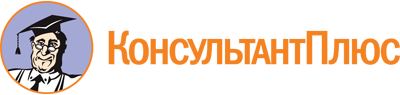 Закон Магаданской области от 09.04.2002 N 244-ОЗ
(ред. от 28.04.2023)
"О государственной поддержке молодежных и детских общественных объединений Магаданской области"
(принят Магаданской областной Думой 07.04.2002)Документ предоставлен КонсультантПлюс

www.consultant.ru

Дата сохранения: 21.06.2023
 9 апреля 2002 годаN 244-ОЗСписок изменяющих документов(в ред. Законов Магаданской областиот 09.04.2004 N 440-ОЗ, от 30.12.2004 N 548-ОЗ, от 24.11.2008 N 1062-ОЗ,от 24.12.2012 N 1573-ОЗ, от 18.03.2013 N 1592-ОЗ, от 25.10.2013 N 1648-ОЗ,от 06.08.2019 N 2401-ОЗ, от 28.04.2021 N 2594-ОЗ, от 28.12.2022 N 2775-ОЗ,от 29.12.2022 N 2784-ОЗ, от 28.04.2023 N 2815-ОЗ)